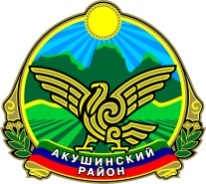 МУНИЦИПАЛЬНОЕ КАЗЕННОЕ ОБЩЕОБРАЗОВАТЕЛЬНОЕ УЧРЕЖДЕНИЕ «ГИНТИНСКАЯ СРЕДНЯЯ ОБЩЕОБРАЗОВАТЕЛЬНАЯ ШКОЛА» с. ГИНТАМУНИЦИПАЛЬНОГО ОБРАЗОВАНИЯ «АКУШИНСКИЙ РАЙОН»РЕСПУБЛИКИ ДАГЕСТАНс. Гинта                                   ginta-sosh@mail.ru                                                    Ответ на письмо №88                от «19» октября 2017г.						Фотоотчет о проведении мероприятий, посвященные празднованию  в РД Дня народного единства.Открытый	 урок в 5 кл. провела учительница истории, Маммаева С.Н. на тему:     «Мы вместе дружбою сильны». Дата проведения: 24.10.2017г.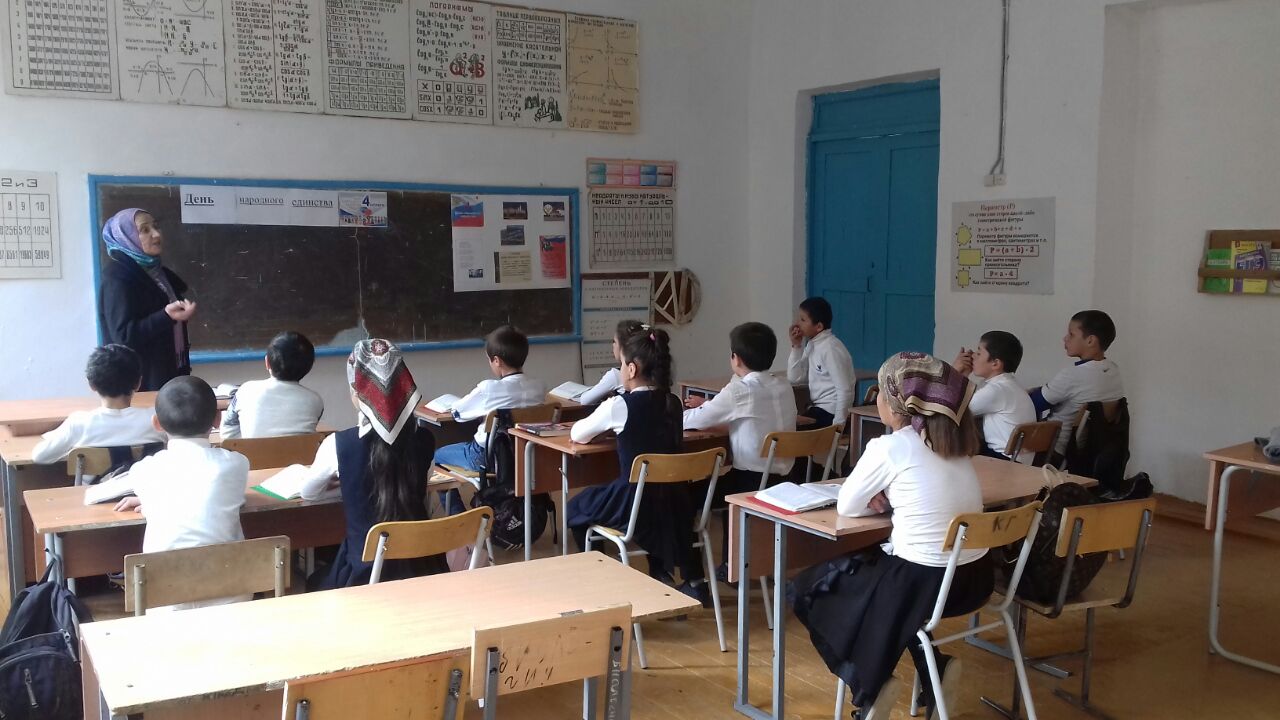 Урок на тему: «Дружба и братство» в 9 классе был проведен в музее(учительница по истории МаммаеваС.Н.) Дата проведения: 30.10.2017г.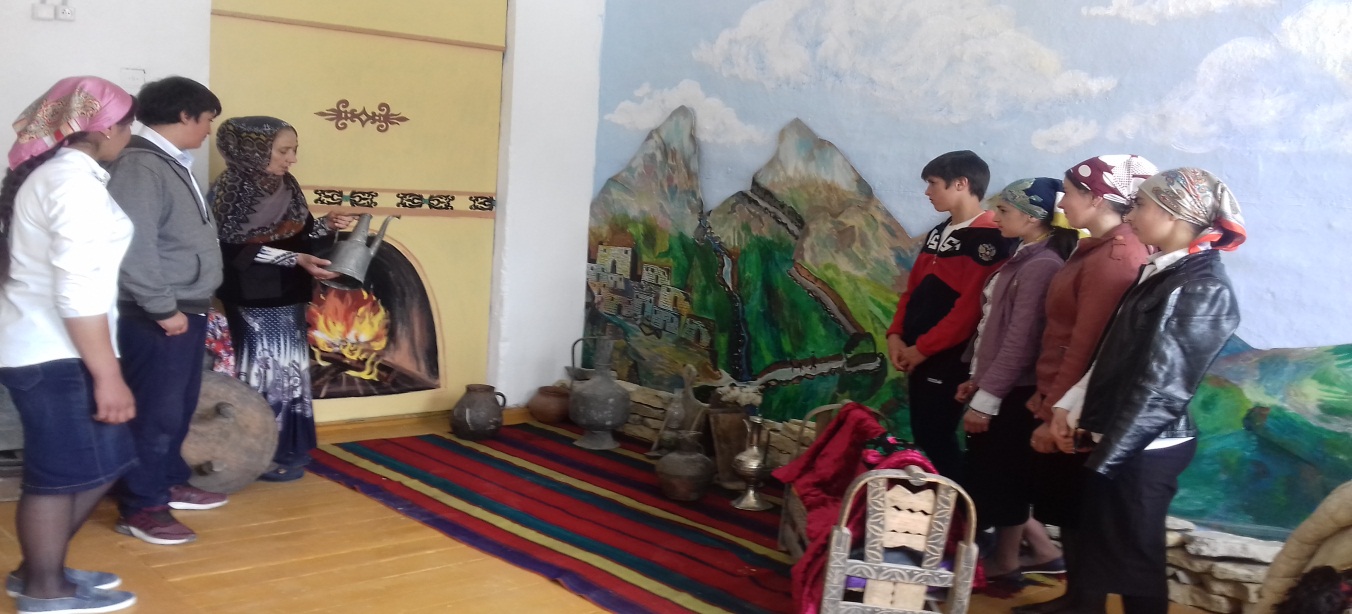 Сочинение провела на уроке литературы в 5кл. на тему: «День народного единства», учительница Абдулкеримова Г.С.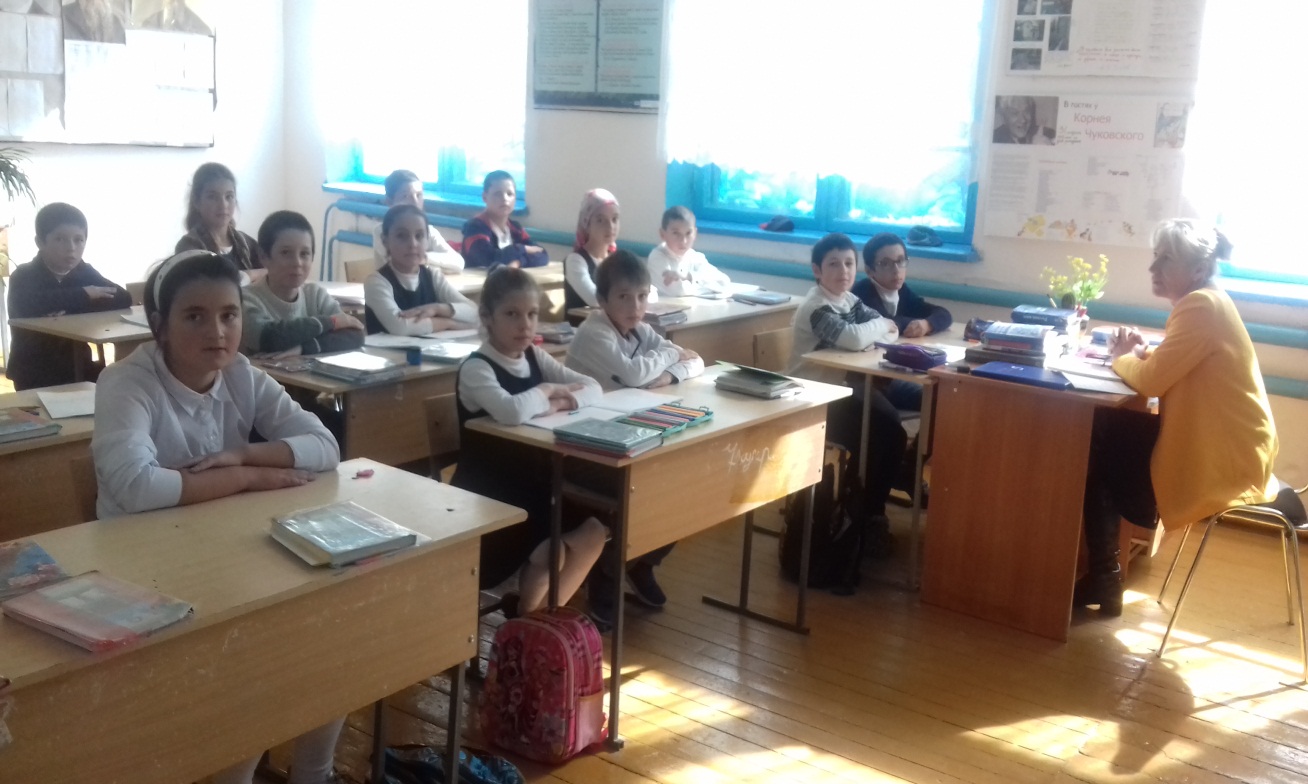 Конкурс на лучший рисунок, посвященный празднованию Дня народного единства.Участие принимали учащиеся 4-11кл.Дата проведения: С 20 до 1 ноября 2017г.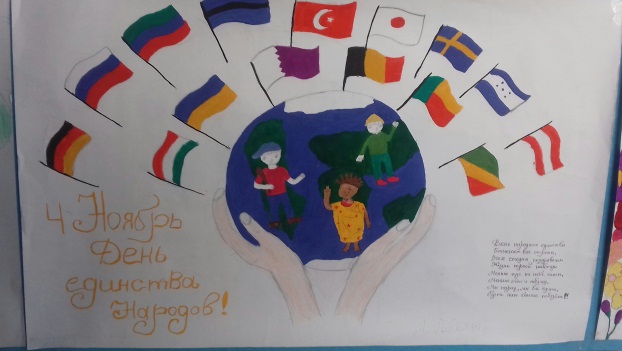 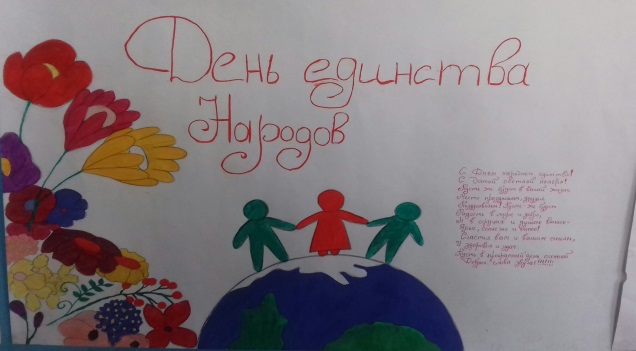 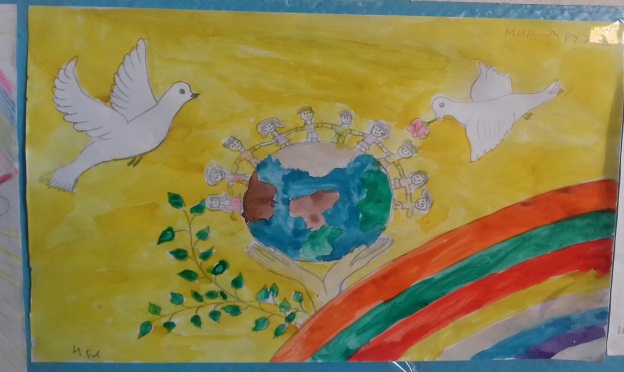 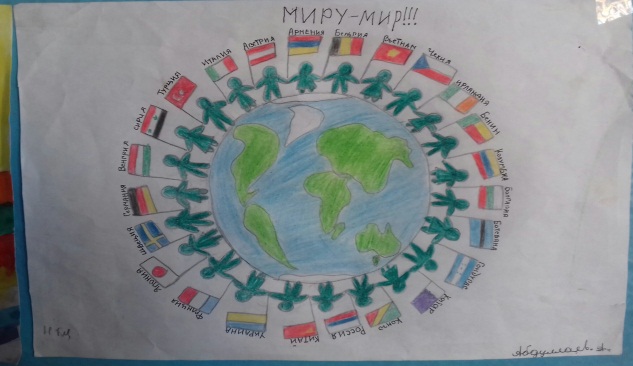 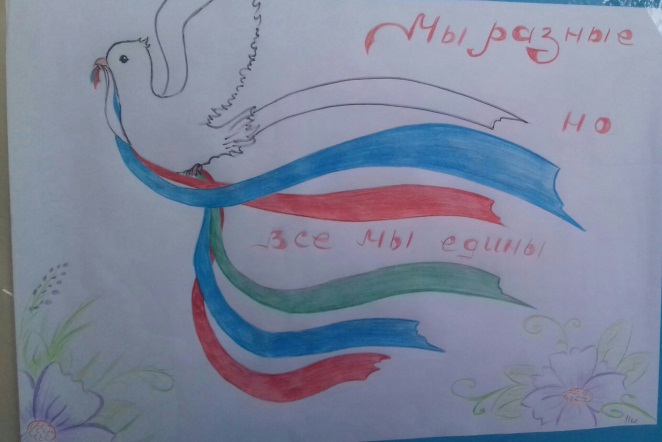 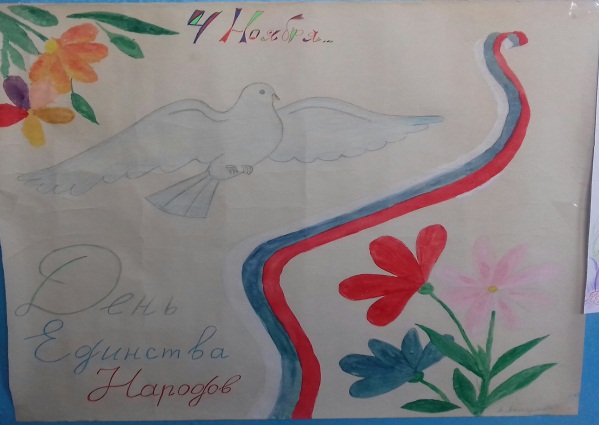 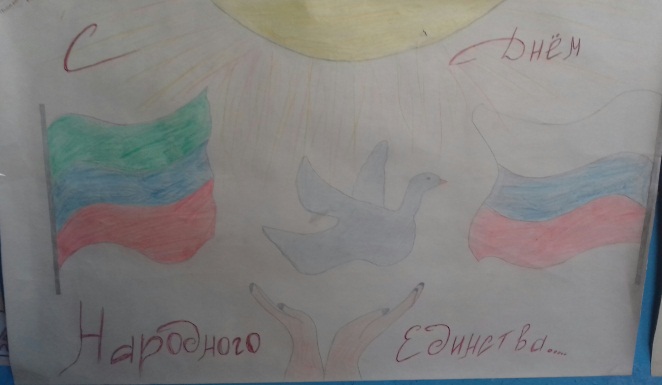 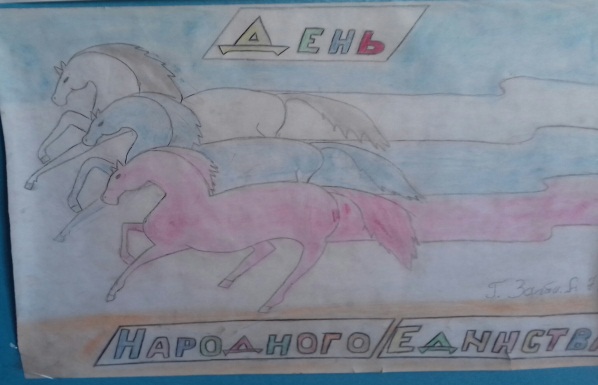 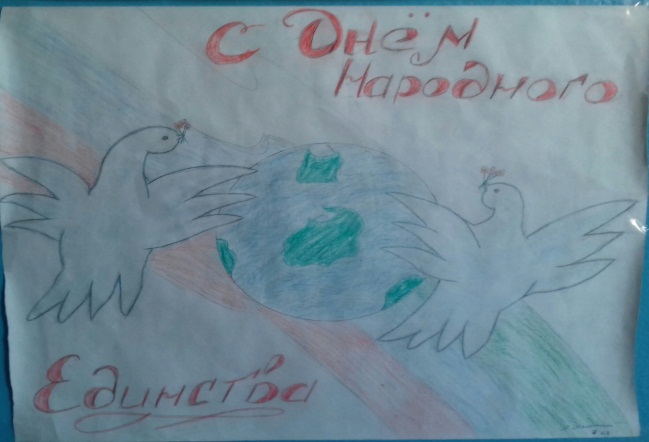 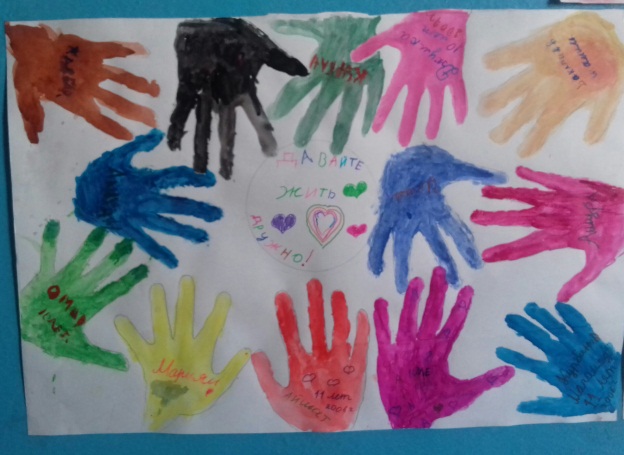 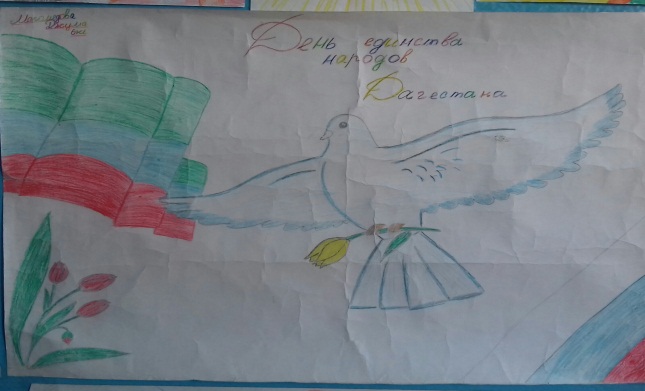 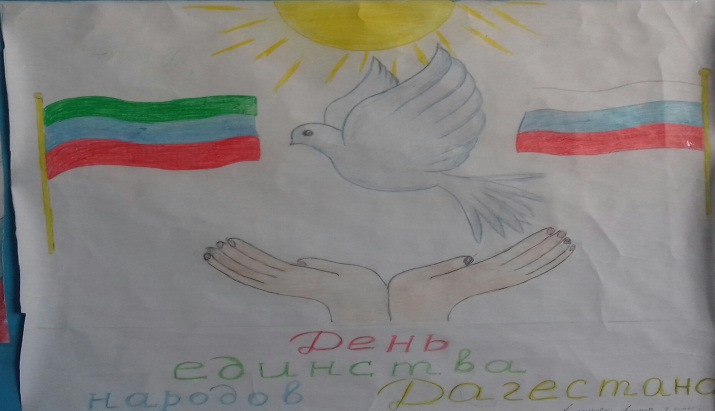 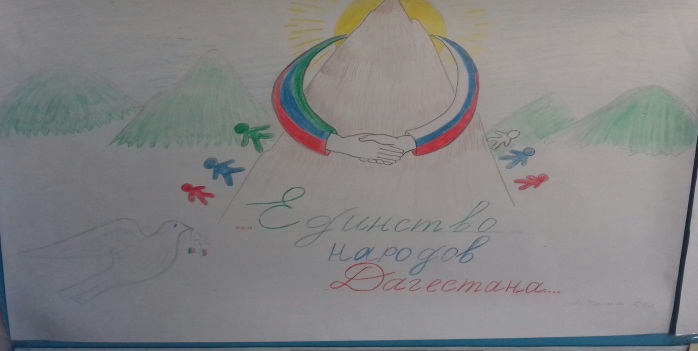 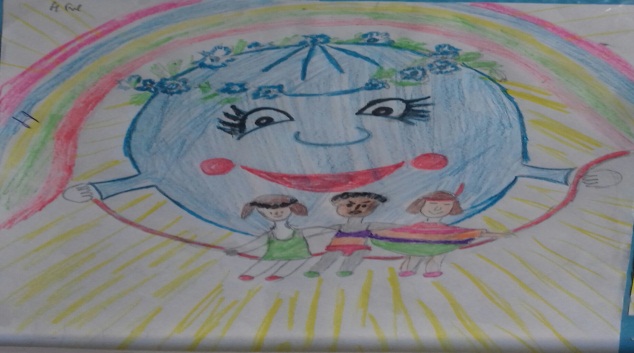 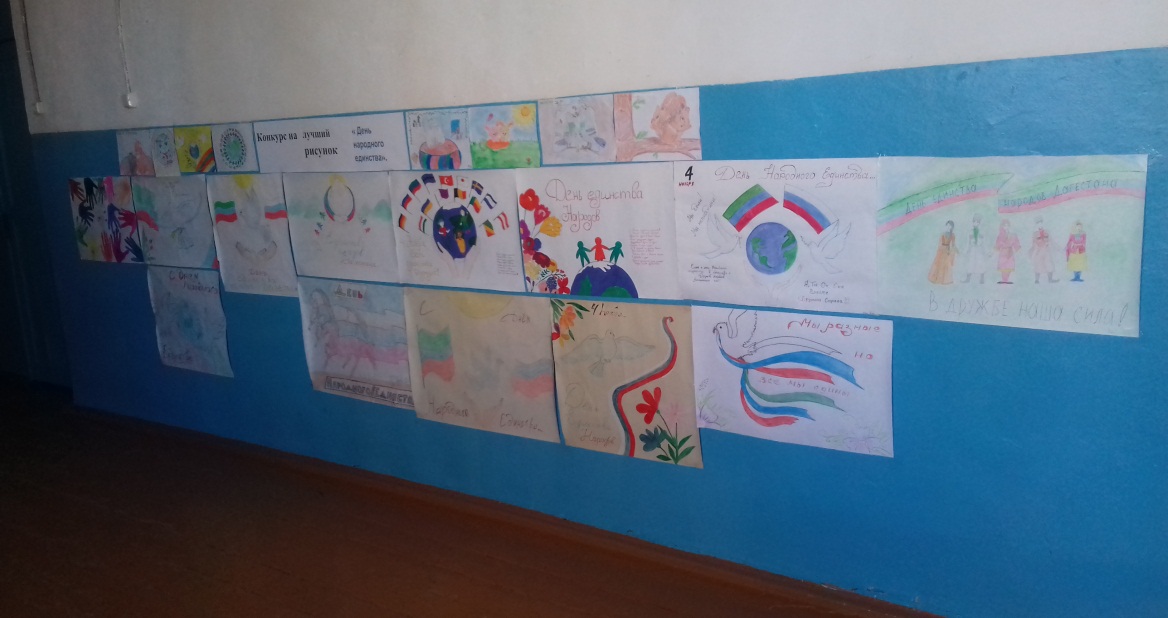 Составила зам. директора по ВР        /Мусаева Р.Г./